CURRICULUM VITAE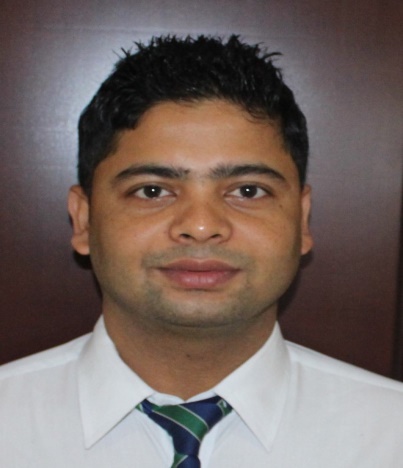 LAXMANLAXMAN.373530@2freemail.com   Objective:-To pursue a dynamic and challenging career as a MRI-CT - X RAY TECHNOLOGIST & TEACHING FACULTY which provides me a platform to contribute to the organizational growth by utilizing my skills & knowledge and add value to myself through continuous learning.EXPERIENCE:Radiographer- Aster DM Healthcare – Alqouz                                                Dec 2015- Till datePerform diagnostic imaging procedures using computerized radiology equipment PACS RIS System, CR and DR technology. Conducts all general radiography examinations in accordance with department procedures and protocols; uses special low dose techniques, positions patients, select technical factors and adjust equipment parameters taking into consideration physical differences in patients and make exposures necessary for the requested procedure. Assesses images produced for best quality, checks appropriateness and completeness before forwarding to Radiologist for review and reporting Maintains a clean, organized and tidy workplace, including cleaning of equipment and restocking of supplies. Deals with patients and clinical staff regarding initial inquiries and relays where necessary. Accomplishes all other duties as assigned by Supervisor, Group Radiology Manager and Operations Manager.Senior Radiological Technologist, Chitwan medical college and teaching hospital, Nepal 18 Sep 2014 -26 Oct 2015Performs MRI(1.5T PhilipsAchieva) scanning routine and special cases DWI,Angio,Spectroscopy,Dynamic study,MRCP Daily checking of Helium level, cooling cabinet LLC, Help to Find outs errors on the technical rooms. Receives patients and explain method of procedures and claustrophobia. Assist Radiologist for reporting. Teaching and guide Diploma radiographic students. Monitors and maintains safe and healthy environment by minimizing hazards and risks in the workplace. RadioTechnologist  Lumbini Medical College & Teaching hospital, Nepal 29 May 2012 to 26 Nov 2014.•To perform routine and special CT scanning (Dual slice Siemens Somatom Emotion)•Conduct diagnostic imaging & radio logical procedures including urinary tract, Barium study, Biliary study. •Conducts diagnostic imaging procedures CR technology.•Monitor condition of CT/X-ray machine and accessories•To maintain Duty roster of all radiographers•To assist Radiologist & co radiographers.Monthly checkup of cracking of lead aprons and monitoring radiation leakage. Check the quality of CT scan & X ray. EducationClinical InternshipsHeritage Hospital PVT LTD Radiographic Intern (Oct 2012-april 2012) Varanasi, India (up)Rotation: MRI, CT, General Radiography, Special Radiographic Procedures, Operating RoomSkillsKnowledge of the latest radiology room equipment/systems, procedures and safety standards with the ability to convey information to patients effectively Competent, sensitive and personable with patients Organized with excellent time management and prioritization skills. Equipment Handled/Used:Efficiency with PACS Filmless Radiology System Equipment Operation: Philips achieva tx 3T MRI/ Philips achieva 1.5 T Siemens Dual slice CT scanner Somatom Emotion Duo,GE 16slice CT All radiographic Diagnostic equipment including CR technology, Medritonics 500MA, siemens axiom,Listem 500MA Konica minolta , Agfa Processor, Agfa Digitizer. Licensure and Examinations• Dubai Health Authority (DHA), Full-Time License, DHA-P-0144082, ED: 03/10/2016• Nepal health profesional councile Parmanent License Number: A 197 RD, ED: 15/08/2020Personal DataReferences available upon requestI hereby declare that all the above information’s mentioned are truth and faithful in best of my knowledge.DegreeMajor subjectUniversity/BoardYearDivision BSC. MRITAnatomy, Physiology, RadiationHNB Garhwal University,(Radio imaging Technology)Physics, RadiographicGarhwal,Srinagar (Uttarakhand) India,2008-2011FirstTechniques, SpecialShri Guru Ram Rai Institute Of Medical(70 % )Radiological Procedure, CT andAnd Health Sciences, Dehradun, IndiaMRI, Radiation TherapyName:Laxman Marital Status:SingleSon of:Mr. Ram datta Bhatt and Mrs Kausha DeviNationality:NepaliBhattDate of BirthAug 22, 1989SexMale